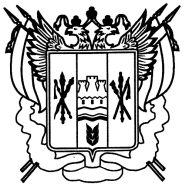 РОССИЯ
РОСТОВСКАЯ ОБЛАСТЬ ЕГОРЛЫКСКИЙ РАЙОН
АДМИНИСТРАЦИЯ ШАУМЯНОВС КОГО СЕЛЬСКОГО ПОСЕЛЕНИЯПОСТАНОВЛЕНИЕ27 января 2020 года                            № 5                         х. ШаумяновскийО внесении изменений в постановление Администрации Шаумяновского сельскогопоселения от 24.12.2018г № 107 Об утверждении муниципальной программыШаумяновского сельского поселения«Развитие культуры»В соответствии с постановлениями Администрации Шаумяновского сельского поселения № 82  от 12.09.2018 «Об утверждении Порядка разработки, реализации и оценки эффективности муниципальных программ Шаумяновского сельского поселения», а также  руководствуясь  Уставом муниципального образования «Шаумяновского сельское поселение»,ПОСТАНОВЛЯЮ:         1. Внести в приложение №1 постановления Администрации Шаумяновского сельского поселения от 24.12.2018 №107 «Об утверждении муниципальной программы Шаумяновского сельского поселения «Развитие культуры» изменения согласно приложению к настоящему постановлению.2. Контроль за исполнением данного постановления оставляю за собой.3. Постановление вступает в силу с момента подписания.Глава АдминистрацииШаумяновского сельского поселения                                       С.Л. АванесянПриложение   к  постановлению от 27.01.2020 года. № 5 Изменения вносимые в приложение №1 постановления Администрации Шаумяновского сельского поселения от 24.12.2018 №107 «Об утверждении муниципальной программы Шаумяновского сельского поселения «Развитие культуры»:1. В разделе «Паспорт муниципальной программы Шаумяновского сельского поселения «Развитие культуры» подраздел «Ресурсное обеспечение программы» изложить в редакции:1. В разделе «Паспорт подпрограммы «Развитие культурно-досуговой деятельности» подраздел «Ресурсное обеспечение подпрограммы» изложить в редакции:2. Приложение №3 к муниципальной программе Шаумяновского сельского поселения «Развитие культуры» изложить в следующей редакции:Приложение № 3к муниципальной программеШаумяновского сельского поселения«Развитие культуры»Расходыместного бюджета, областного бюджета, федерального бюджета и внебюджетных источников на реализацию муниципальной программы «Развитие культуры»Ресурсное обеспечение программы финансирование программных мероприятий осуществляется за счет средств бюджета Шаумяновского сельского поселения Егорлыкского района,  объем бюджетных ассигнований на реализацию программы по годам составляет 39 047 тыс. рублей:  2019 год –   3402,3 тыс. рублей; 2020 год –   3260,8 тыс. рублей;2021 год –   3022,4 тыс. рублей;2022 год –   2798,3 тыс. рублей;2023 год –   3320,4 тыс. рублей;2024 год –   3320,4 тыс. рублей;2025 год –   3320,4 тыс. рублей;2026 год –   3320,4 тыс. рублей;2027 год –   3320,4 тыс. рублей;2028 год –   3320,4 тыс. рублей;2029 год –   3320,4тыс. рублей;2030 год –   3320,4 тыс. рублей. Ресурсноеобеспечение подпрограммыРеализация подпрограммы  осуществляется за счет средств бюджета Шаумяновского сельского поселения Егорлыкского района  объем бюджетных ассигнований на реализацию подпрограммы по годам составляет 39 047,0 тыс. рублей:  2019 год –   3402,3 тыс. рублей;2020 год –   3260,8 тыс. рублей;2021 год –   3022,4 тыс. рублей;2022 год –   2798,3 тыс. рублей;2023 год –   3320,4 тыс. рублей;2024 год –   3320,4 тыс. рублей;2025 год –   3320,4 тыс. рублей;2026 год –   3320,4 тыс. рублей;2027 год –   3320,4 тыс. рублей;2028 год –   3320,4 тыс. рублей;2029 год –   3320,4тыс. рублей;2030 год –   3320,4 тыс. рублей.СтатусНаименование государственной программы,подпрограммы муниципальной программыОтветственный исполнитель, соисполнители СтатусНаименование государственной программы,подпрограммы муниципальной программыОтветственный исполнитель, соисполнители 2019202020212022202320242025202620272028202920301235678910111213141516Муниципальная программа «Развитие культуры»всего 3402,33260,83022,42798,33320,43320,43320,43320,43320,43320,43320,43320,4Муниципальная программа «Развитие культуры»местный бюджет3402,33260,83022,42798,33320,43320,43320,43320,43320,43320,43320,43320,4Муниципальная программа «Развитие культуры»федеральный бюджет------------Муниципальная программа «Развитие культуры»областной бюджет------------Муниципальная программа «Развитие культуры»внебюджетные источники------------Подпрограмма 1«Развитие культурно-досуговой деятельности»всего3402,33260,83022,42798,33320,43320,43320,43320,43320,43320,43320,43320,4местный бюджет3402,33260,83022,42798,33320,43320,43320,43320,43320,43320,43320,43320,4федеральный бюджет------------областной бюджет------------внебюджетные источники------------